тестеры напряжения тм «stekker» серии TSTРуководство по эксплуатации и технический паспортОписание устройства и назначениеОтвертки индикаторы ТМ «STEKKER» серии TST – предназначены для тестирования путем звуковой или световой сигнализации элементов цепей переменного или постоянного тока в бытовых электроприборах.Отвертки индикаторы используются в качестве тестера напряжения, в качестве детектора фазы, для проверки провода на наличие разрыва.Отвертки-индикаторы осуществляют тестирование контактным или бесконтактным методом. ВНИМАНИЕ!!! Невыполнение правил техники безопасности при выполнении электромонтажных работ может стать причиной поражения электрическим током.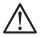 Технические характеристики**Представленные в данном руководстве технические характеристики могут незначительно отличаться в зависимости от партии производства. Производитель имеет право вносить изменения в конструкцию товара без предварительного уведомления (см. на упаковке)КомплектацияОтвертка-индикатор.Батарейка LR44 2шт. (для модели TST1000-1).Упаковка.Гарантийный талон.Меры предосторожностиВНИМАНИЕ!!! Работа в электросети опасна для жизни. Соблюдайте правила техники безопасности и требования по защите от короткого замыкания и от попадания под действие электрического тока.Перед работой с электросетью проконсультируйтесь с квалифицированным специалистом.Устройство относится к классу защиты II по ГОСТ 12.2.007.0.Тестер не предназначен для применения в качестве указателя напряжения по ГОСТ 20493 в электроустановках постоянного и переменного тока напряжением до 1000В.Запрещена эксплуатация прибора с поврежденным корпусом.Запрещается использовать тестер в качестве отвертки для затягивания винтов и т. п.Запрещается использовать тестер в условиях высокой влажности для диагностики цепей переменного тока.Запрещается использовать тестер для проверки электрических цепей, находящихся под напряжением выше допустимого (см. таблицу п.2), при проверке контактным методом.Радиоактивные и ядовитые вещества в состав устройства не входят.ЭксплуатацияДостаньте прибор из упаковки: проверьте внешний вид и наличие всей необходимой комплектации.Установите батарейки соблюдая полярность (только для модели TST1000-1) в соответствии со схемой на Рис.1.
Осторожно! Во избежание повреждения замка крышки батарейного отсека, большим пальцем руки приподнимите язычок крышки, как показано на схеме ниже, и одновременно сдвиньте её в сторону.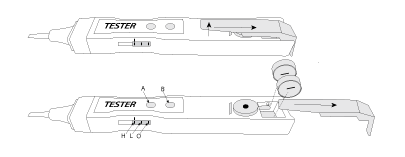 Рис. 1 Схема установки батареек для TST-1000-1Контактный метод для модели TST500-1Прикоснитесь наконечником тестера к проводнику.В модели TST500-1 светодиодный индикатор загорится, если проводник является фазовым проводом.Контактный метод для модели TST500-2:Прикоснитесь наконечником тестера к одному проводнику проверяемой цепи, а черным щупом тестера другого проводника проверяемой цепи.В модели TST500-2 загорится светодиодный индикатор значения напряжения в шкале постоянного или переменного тока.Контактный метод для модели TST500-3Прикоснитесь наконечником тестера к проводнику.В модели TST500-3 светодиодный индикатор загорится если проводник является фазовым проводом.Контактный метод для модели TST1000-1:Поставьте переключатель в положение «О». Для теста прикоснитесь наконечником тестера непосредственно к контакту цепи,Красный светодиод (Рис.1 – А) будет гореть, указывая на фазу в цепи. Бесконтактный метод для модели TST1000-1:Режимы работы, уровни чувствительности: «L» - бесконтактное обнаружение напряжения переменного тока, средний уровень чувствительности, используется зеленый световой индикатор (Рис.1 – В) и звуковой сигнал, напряжение может быть выявлено на малом расстоянии даже при использовании двойной изоляции провода, при выявлении напряжения загорается зеленая лампочка;«H» - бесконтактное обнаружение напряжения переменного тока, высокая чувствительность, используется зеленый световой индикатор и звуковой сигнал. Чувствительность такова, что позволяет выявлять напряжение на большом расстоянии – не только через плотную изоляцию проводов, но и через тонкий слой штукатурки на стене. В этом режиме возможно определение маршрута проводов, проложенных в стене. Выявление напряжения сопровождается зажженной зеленой лампочкой.Проверка целостности цепи:Поставьте переключатель в положение «O». Соедините провод одного конца цепи с наконечником тестера, а второй – с боковым контактом тестера. В случаях, когда цепь не повреждена, на отвертке-индикаторе соответственно загорится красный светодиод.
Если включен режим «L» или «Н», загорается зеленая лампочка, причем это сопровождается определенным звуковым сигналом. Если же цепь повреждена на каком-то участке, индикатор никак не отреагирует.Поиск электромагнитного излучения:Поставьте переключатель либо в положение «L», либо в положение «H». Поднесите тестер к источнику возможного излучения. Зеленый светодиод и звуковой сигнал известят о наличии излучения.ХранениеУстройство в упаковке хранится в картонных коробках, в ящиках или на стеллажах в сухих и отапливаемых помещениях.ТранспортировкаОберегайте изолированный инструмент от падений и ударов. При хранении и транспортировке инструмент должен быть предохранен от механических воздействий, увлажнения и загрязнения. Изделие может транспортироваться всеми видами закрытого транспорта в соответствии с правилами перевозок, действующими для каждого вида транспорта. Размещение и крепление транспортировочной тары с упакованным изделием в транспортных средствах должны обеспечивать устойчивое положение и отсутствие возможности перемещения при перевозке.УтилизацияТовар не содержит в своем составе дорогостоящих или токсичных материалов и комплектующих деталей, требующих специальной утилизации. По окончании эксплуатации прибор должен быть утилизирован в соответствии с правилами утилизации твердых бытовых отходов из пластика.СертификацияТовар соответствует требованиям ТР ТС 004/2011 «О безопасности низковольтного оборудования», ТР ТС 020/2011 «Электромагнитная совместимость технических средств». Продукция изготовлена в соответствии с Директивой 2014/35/EU «Низковольтное оборудование».Информация об изготовителе и дата производстваСделано в Китае. Изготовитель: Ningbo Yusing Lighting Co., Ltd., No.1199, Mingguang Rd. Jiangshan Town, Ningbo, China/"Нинбо Юсинг Лайтинг, Ко.", № 1199, Минггуан Роуд, Цзяншань Таун, Нинбо, Китай. Филиалы завода-изготовителя: «Ningbo Yusing Electronics Co., LTD» Civil Industrial Zone, Pugen Village, Qiu’ai, Ningbo, China / ООО "Нингбо Юсинг Электроникс Компания", зона Цивил Индастриал, населенный пункт Пуген, Цюай, г. Нингбо, Китай; «Zheijiang MEKA Electric Co., Ltd» No.8 Canghai Road, Lihai Town, Binhai New City, Shaoxing, Zheijiang Province, China/«Чжецзян МЕКА Электрик Ко., Лтд» №8 Цанхай Роад, Лихай Таун, Бинхай Нью Сити, Шаосин, провинция Чжецзян, Китай. Уполномоченный представитель в РФ/Импортер: ООО «СИЛА СВЕТА» Россия, 117405, г. Москва, ул. Дорожная, д. 48, тел. +7(499)394-69-26.Гарантийные обязательстваГарантия на товар составляет 2 года (24 месяца) со дня продажи.Гарантийные обязательства осуществляются на месте продажи товара. Началом гарантийного срока считается дата продажи товара, которая устанавливается на основании документов (или копий документов) удостоверяющих факт продажи, либо заполненного гарантийного талона (с указанием даты продажи, наименования изделия, даты окончания гарантии, подписи продавца, печати магазина).В случае отсутствия возможности точного установления даты продажи, гарантийный срок отсчитывается от даты производства товара, которая нанесена на корпус товара в виде надписи, гравировки или стикерованием. Гарантийные обязательства не выполняются при наличии механических повреждений товара или нарушения правил эксплуатации, хранения или транспортировки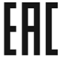 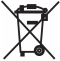 МодельTST500-1TST500-3TST1000-1TST500-2ТипТестер напряжения контактныйТестер напряжения контактныйТестер напряжения бесконтактныйТестер ступенчатой индикации напряжения контактный двухполюснойДиапазон напряжения~100-500В~100-500ВДо 1000В до 350В AC/ до 500В DCФункция определения фазыдадададаПроверка целостности цепидадададаИндикация значения напряжения нетнетнетдаСрок службы5 лет5 лет5 лет5 лет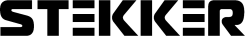 Внимание: для соблюдения гарантийных обязательств, требования к подключению 
и эксплуатации светильника, описанные в настоящей инструкции, 
являются обязательными.Внимание: для соблюдения гарантийных обязательств, требования к подключению 
и эксплуатации светильника, описанные в настоящей инструкции, 
являются обязательными.Внимание: для соблюдения гарантийных обязательств, требования к подключению 
и эксплуатации светильника, описанные в настоящей инструкции, 
являются обязательными.Внимание: для соблюдения гарантийных обязательств, требования к подключению 
и эксплуатации светильника, описанные в настоящей инструкции, 
являются обязательными.Внимание: для соблюдения гарантийных обязательств, требования к подключению 
и эксплуатации светильника, описанные в настоящей инструкции, 
являются обязательными.Данный гарантийный талон заполняется только при розничной продаже продукции торговой марки “STEKKER”Данный гарантийный талон заполняется только при розничной продаже продукции торговой марки “STEKKER”Данный гарантийный талон заполняется только при розничной продаже продукции торговой марки “STEKKER”Гарантийный талонГарантийный талонГарантийный талонДата продажиНаименование изделияНаименование изделияНаименование изделияНаименование изделияКоличествоДата окончания гарантийного срокаПродавец______________________                                                                                Покупатель______________________
МПВНИМАНИЕ! 
Незаполненный гарантийный талон снимает с продавца гарантийные обязательства.
Талон действителен при предъявлении кассового чека (товарной накладной)Продавец______________________                                                                                Покупатель______________________
МПВНИМАНИЕ! 
Незаполненный гарантийный талон снимает с продавца гарантийные обязательства.
Талон действителен при предъявлении кассового чека (товарной накладной)Продавец______________________                                                                                Покупатель______________________
МПВНИМАНИЕ! 
Незаполненный гарантийный талон снимает с продавца гарантийные обязательства.
Талон действителен при предъявлении кассового чека (товарной накладной)Продавец______________________                                                                                Покупатель______________________
МПВНИМАНИЕ! 
Незаполненный гарантийный талон снимает с продавца гарантийные обязательства.
Талон действителен при предъявлении кассового чека (товарной накладной)Продавец______________________                                                                                Покупатель______________________
МПВНИМАНИЕ! 
Незаполненный гарантийный талон снимает с продавца гарантийные обязательства.
Талон действителен при предъявлении кассового чека (товарной накладной)Продавец______________________                                                                                Покупатель______________________
МПВНИМАНИЕ! 
Незаполненный гарантийный талон снимает с продавца гарантийные обязательства.
Талон действителен при предъявлении кассового чека (товарной накладной)Продавец______________________                                                                                Покупатель______________________
МПВНИМАНИЕ! 
Незаполненный гарантийный талон снимает с продавца гарантийные обязательства.
Талон действителен при предъявлении кассового чека (товарной накладной)